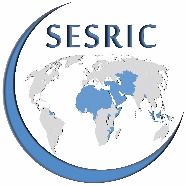 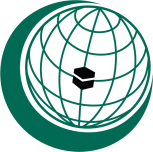 ATELIER SUR“L'AMÉLIORATION DE L'ÉTAT DES PERSONNES ÂGÉES DANS LES ÉTATS MEMBRES DE L'OCI”24 - 25 avril 2018, Djeddah, Royaume d'Arabie Saoudite	Projet de programme Premier jour: Mardi 24 avril 2018 Jour 2: Mercredi 25 avril 201809.30 - 10.00Inscription 10.00 - 10.30                SÉANCE D’OUVERTURE Récitation du Saint CoranDéclaration du Secrétaire général de l'OCI ou du Secrétaire général adjoint aux affaires humanitaires, culturels et  socialesDéclaration du Directeur du Centre de recherches statistiques, économiques et sociales et de formation pour les pays islamiques (SESRIC)10:30-11:00Pause-café11:00-12:30Session de travail 1: État des personnes âgées dans les États membres de l'OCI État des personnes âgées dans les États membres de l'OCI, préparé  par SESRICDiscussion générale 12:00 - 13:30Déjeuner et pause prière13:30 - 15:00Séance de travail 2: Perspectives des organisations internationales et régionales sur les défis auxquels font face les personnes âgées;Plan d'action international de Madrid sur le vieillissement par l'ONULa Stratégie mondiale et le Plan d'action sur le vieillissement et la santé par l'OMSCadre stratégique et Plan d'action sur le vieillissement par l'Union AfricaineExpérience / compétences de la Ligue des États arabes sur les personnes âgées par LEADébat général et discussion15:00 - 15:30Pause-café15:30 - 17:30Séance de travail 3: Pratiques nationales et perspectives sur les défis auxquels font face les personnes âgées Des interventions des États membres au sujet de leurs pratiques et initiatives nationales, y compris des plans d'action au niveau nationalLes contributions des institutions de l'OCI (IPHRC, SESRIC, BID, ISESCO, ICYF-DC, ISSF, ICCIA, UISM, IIFA)...09:30 - 11:00Séance de travail 4: Vers un Plan d'Action de l'OCI sur les personnes âgéesRecommandations pour les mesures possibles pour améliorer l'État des personnes âgées par SESRICInterventions des États membres de l'OCI et discussion générale11:00 - 11: 30Pause-café11.30 – 13.30Séance de travail 5: Vers un Plan d'Action de l'OCI sur les personnes âgées (Suite)Discussion général13:30 - 14:30Pause déjeuner et prière14:30 - 16:00SÉANCE DE CLÔTURERésultats et recommandations de l'atelier et observations finales par le Secrétariat général de l'OCI